ПАСПОРТ МЕМОРИАЛЬНОГО ОБЪЕКТАНаименование объектаПамятная стела погибшим  в годы ВОВ«Героям Хостинцам погибшим 1941 – 1945г.г.»II. Время создания объекта1942-43гIII. Место нахожденияIV. Фотографии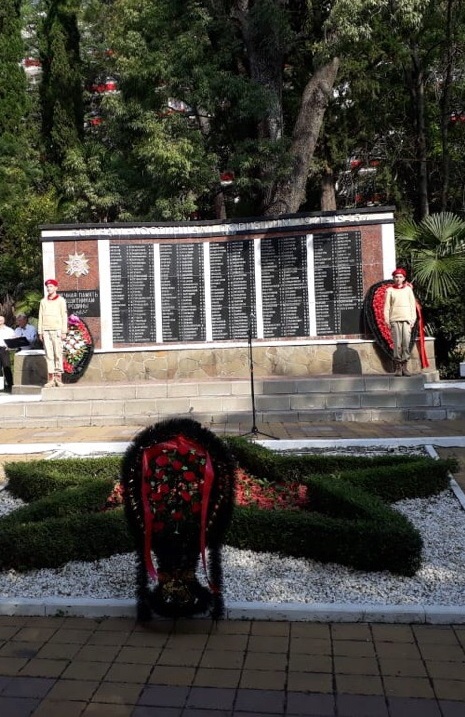 V. Вид объекта культурного наследияVI. Краткие исторические сведения Памятная стела погибшим  в годы ВОВ «Героям Хостинцам погибшим 1941 – 1945г.г.»Адрес (при наличии)Название места нахождения (парк, школа и т.д.) при наличииКоординаты GPSГ. Сочи, Хостинский район, ул. Платановая (в сквере у ЖД вокзала)43.513787, 39.861143ПамятникМемориалОбелискМемориальная доскаВоинские захороненияV